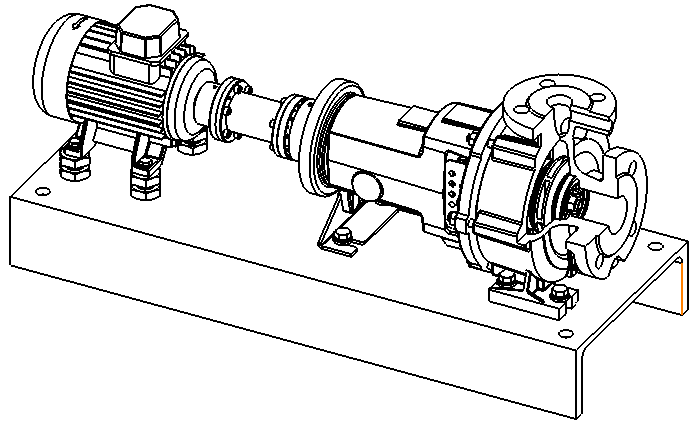 Mise en situation :	Ce groupe moto-pompe est utilisé pour pomper un liquide et le déplacer à une hauteur H.Objectif du TD :	Décoder les composants d'une pompe centrifuge pour effectuer un changement de composant. 	Particularité : présence d'une garniture mécanique. (Etanchéité rotor/stator)Connaissance à maîtriser pour le TP :Décodage de plan, classes d'équivalencesNotion d'étanchéité (statique/dynamique)Documents fournis :Ce document descriptif du TP, qui servira aussi de document réponse.DT1 – Mise en plan du GROUPE MOTO-POMPEDT2 – Vue éclatée du GROUPE MOTO-POMPEDT3 – Nomenclature à compléter.DT4 – Accouplement - GarnitureAnnexe 1 (page : 6/6) : L'essentiel à retenir.Exercice SCHEMASOFTAnalyse du système :Complétez l'actigramme A-0 du systèmeComplétez l'actigramme A0 du systèmeComplétez l'actigramme A2 du systèmeDécodage du GROUPE MOTO-POMPE :A l'aide du modèle EDRAWINGS, du plan d'ensemble DT1 et de la nomenclature DT3Placez les repères des composants sur la perspective éclatée DT2A l'aide de SCHEMASOFT, de l'ensemble DT1, l'éclaté DT2 et de la nomenclature DT3Décodez les pièces du système - choisissez votre propre code de couleur		Lancez Schémasoft puis choisissez Mécanisme/Difficile/Pompe_centrifuge		Puis dans le menu Exercice choisissez Décodage de plan 			(enregistrez l'image dans votre dossier)Décodez les Classes d'équivalences - code de couleur ci-dessous		Dans le menu Exercice choisissez Classes d'équivalences			(enregistrez l'image dans votre dossier)Complétez les repères des classes d'équivalences (moteur et châssis exclus pour cet exercice)CE1 = { 1,......................................................................................................} OrangeCE2 = { .........................................................................................................} VertColoriez le plan d'ensemble en respectant le code de couleurs.Création des Classes d’Equivalences et sous-ensembles dans SolidworksPour organiser chaque CE nous allons former des sous-ensembles.La structure sera organisée selon l'architecture suivante :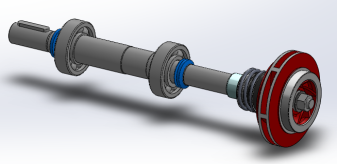 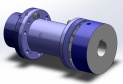 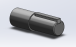 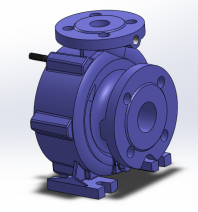 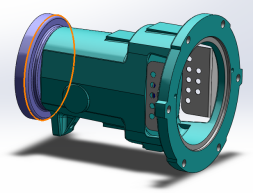 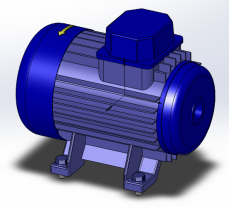 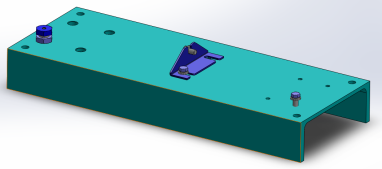 En tenant compte des informations précédentes :complétez la nomenclature DT3 en cochant dans les colonnes le bon sous-ensemble pour chaque composantindiquez le repère des composants ci-dessous : CE1 		CE2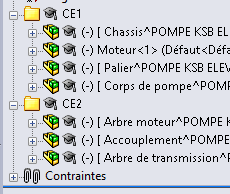 Création des sous-ensembles dans l’assemblage Solidworks.A partir du fichier POMPE KSB ELEVE.sldasm, reconstituez les sous-ensembles pour chaque Classe d’équivalence. Nota : les roulements complets seront glissés dans la partie arbre de transmission. Voir vidéo de démonstration.Problématique : une opération de maintenance préventive est programmée pour changer la garniture mécanique.On donne la vidéo de démontage de la pompeRéalisez la liste de démontage pour effectuer l'opération de maintenance.N'oubliez pas d'indiquer l'outillage utilisé pour chaque opération.Principe : pompe à turbine centrifuge.Voir la capsule vidéo sur l’ENT :     https://youtu.be/B5IPLmDCxco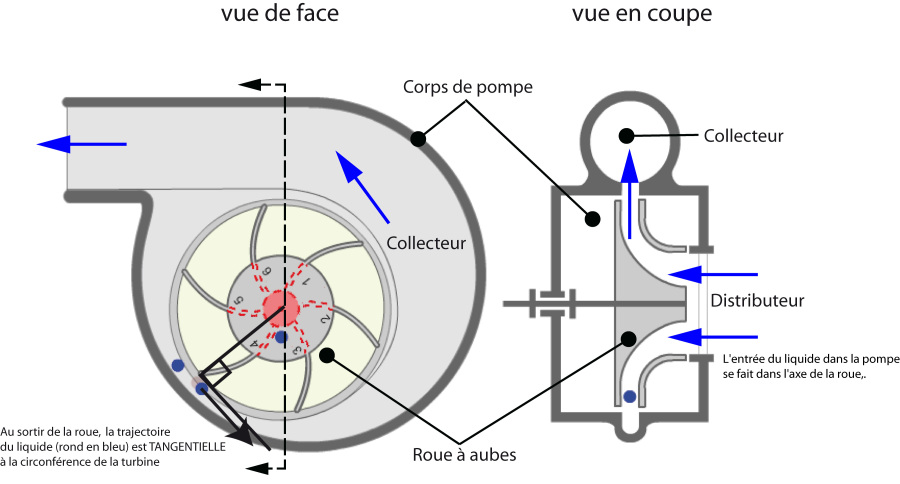 Constitution d'une pompe centrifuge :Une pompe centrifuge est constituée par: • ................................................ tournant autour de son axe   (appelée  .....................)• un ........................... dans l'axe de la roue.• un .......................... de section croissante, en forme de spirale (appelée ....................)Principe de fonctionnement :Le liquide arrive dans l'axe de l'appareil par le distributeur et la force centrifuge le projette vers l'extérieur de la turbine. Il acquiert une grande énergie cinétique qui se transforme en énergie de pression dans le collecteur où la section est croissante. L'utilisation d'un diffuseur (roue à aubes fixe) à la périphérie de la roue mobile permet une diminution de la perte d'énergie.Amorçage : Les pompes centrifuges ne peuvent s'amorcer seules. L'air contenu nécessite d'être préalablement chassé. On peut utiliser un réservoir annexe placé en charge sur la pompe pour réaliser cet amorçage par gravité. Pour éviter de désamorcer la pompe à chaque redémarrage il peut être intéressant d'utiliser un clapet anti-retour au pied de la canalisation d'aspiration.La puissance hydraulique fournie par la pompe est donnée par la relation :Phydraulique = ρ g Q h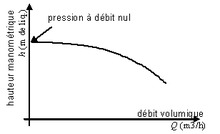 Courbe caractéristiqueDans laquelle :Phydraulique est exprimée en wattsρ est la masse volumique du liquide (kg/m3)g est l’accélération de pesanteur soit 9,81 m/s2Q est le débit volumique du liquide exprimé en m3/sh est la hauteur manométrique de la pompe exprimée en mètres de colonne d'eauOpération et repère du/des composant(s)Outillage